Technische Fiche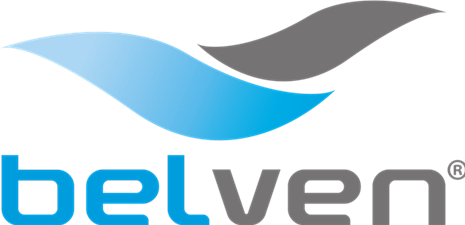 BV50A-2366E-PN10 - HandwielMeskantafsluiter, uni-directioneel, te monteren tussen flenzen PN10, met stijgende spindel en niet-stijgend handwiel Norm Bouwlengte: Fabrieksstandaard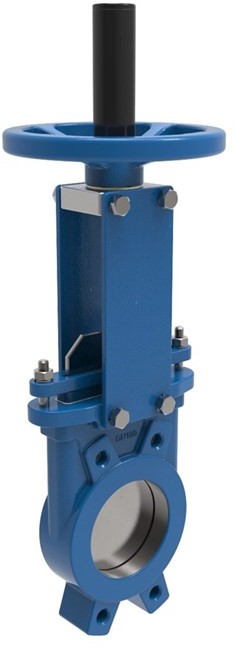 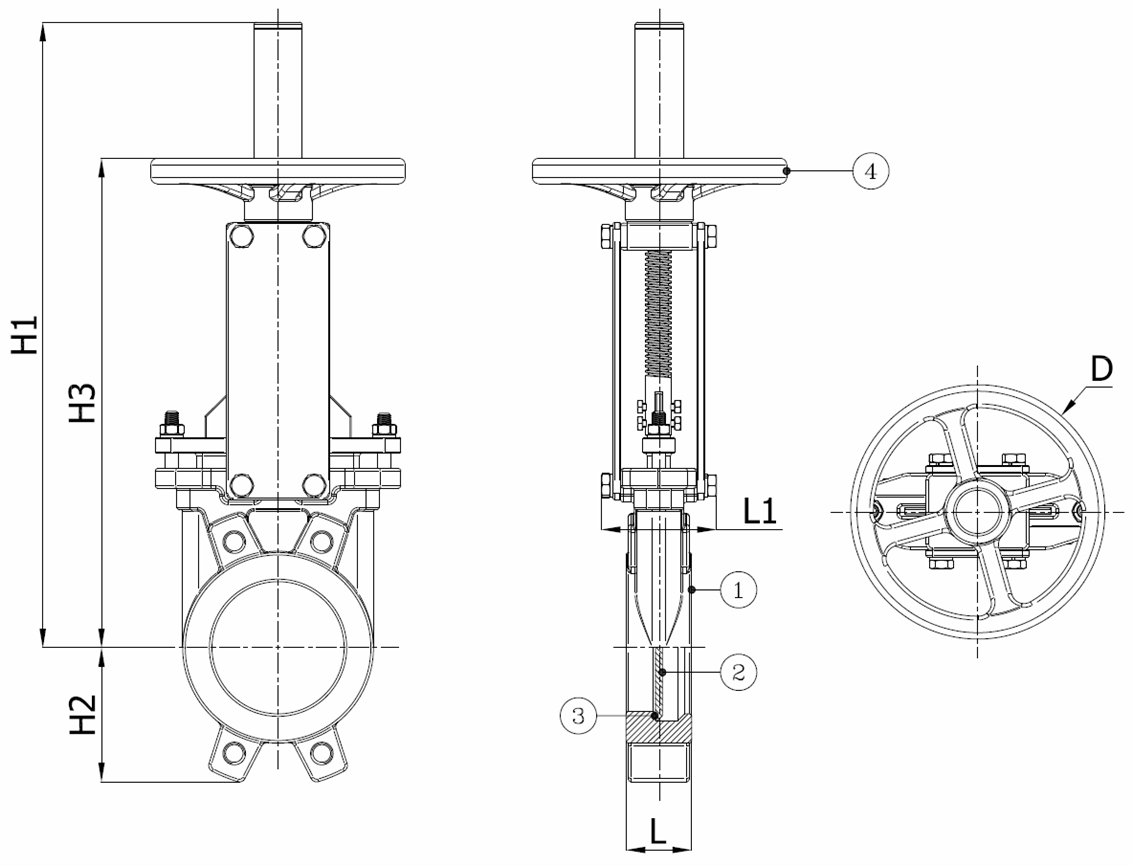 Belven N.V.Blokhuisstraat 24 | 2800 Mechelen | BelgiumTel. 015 29 40 70 | Fax. 015 20 14 13 | info@belven.com | www.belven.comWe behouden het recht om de genoemde maten, gewichten, waarden en materialen te wijzigen op elk gewenst moment zonder voorafgaande of directe kennisgeving.Product TypeLH1H2H3DL1Gewicht(kg)50A2037E2008050480903342009010,0050A2037E20100505201053742009011,5050A2037E201506065013546525010018,8050A2037E202006082017058230012034,00Item 1Item 2Item 3Item 4Materiaal HuisMateriaal van de plaatMateriaal ZittingMateriaal BedieningGietijzer : GG25 + Epoxy coatingRoestvrijstaal : AISI 316EPDMGietijzer : GG25